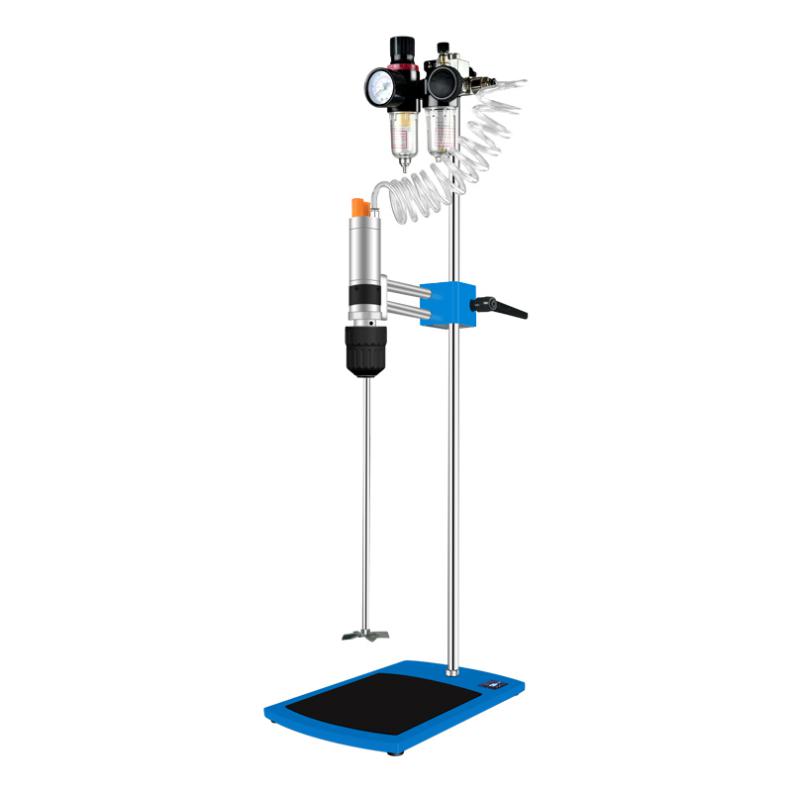 1、产品应用HJQ-2气动搅拌机是利用优质气动马达以压缩空气作为工作介质原动力，采用压缩气体的膨胀作用，把压力能转化成机械能的动力装置，从而实现实验环境下样品的搅拌混合等，尤其适用于带易燃易爆物质或者高温环境下对油漆、化学品、溶剂等的搅拌。2、产品特点小体积，高功率，操作安全又轻便；具有较高的转动扭矩，可以带载启动；标配压力表 ，可随时查看压力数值；进口自锁式夹头，带自锁功能，同心度高，寿命长；方形升降固定夹采用双孔模式，高度可任意调节，夹持稳固，使运行更平稳；整机采用防爆无火花，不起静电的优质气动马达，运行安全，不易受外界环境因素影响；多种规格的搅拌桨可供选择。技术参数4、装箱清单型号HJQ-2货号1003015001扭矩N.cm≤80马达功率w150耗气量m3/min0.24通气压力bar0~6处理粘度cp≤5000空载转速rpm3000转动扭矩N.cm≤80搅拌容量ml50-30000标准搅拌浆配置四叶片不锈钢搅拌浆固定方式自锁式夹头处理方式分批处理允许环境温度℃5~40允许环境湿度%80仪器尺寸mm315*200*780包装尺寸mm803*400*140仪器净重kg9.5仪器毛重kg11.5名称数量单位气动马达1台底板1个立杆1根方形夹头1个油水分离器1个搅拌浆1根气管1根合格证（保修卡）1份使用说明书1份